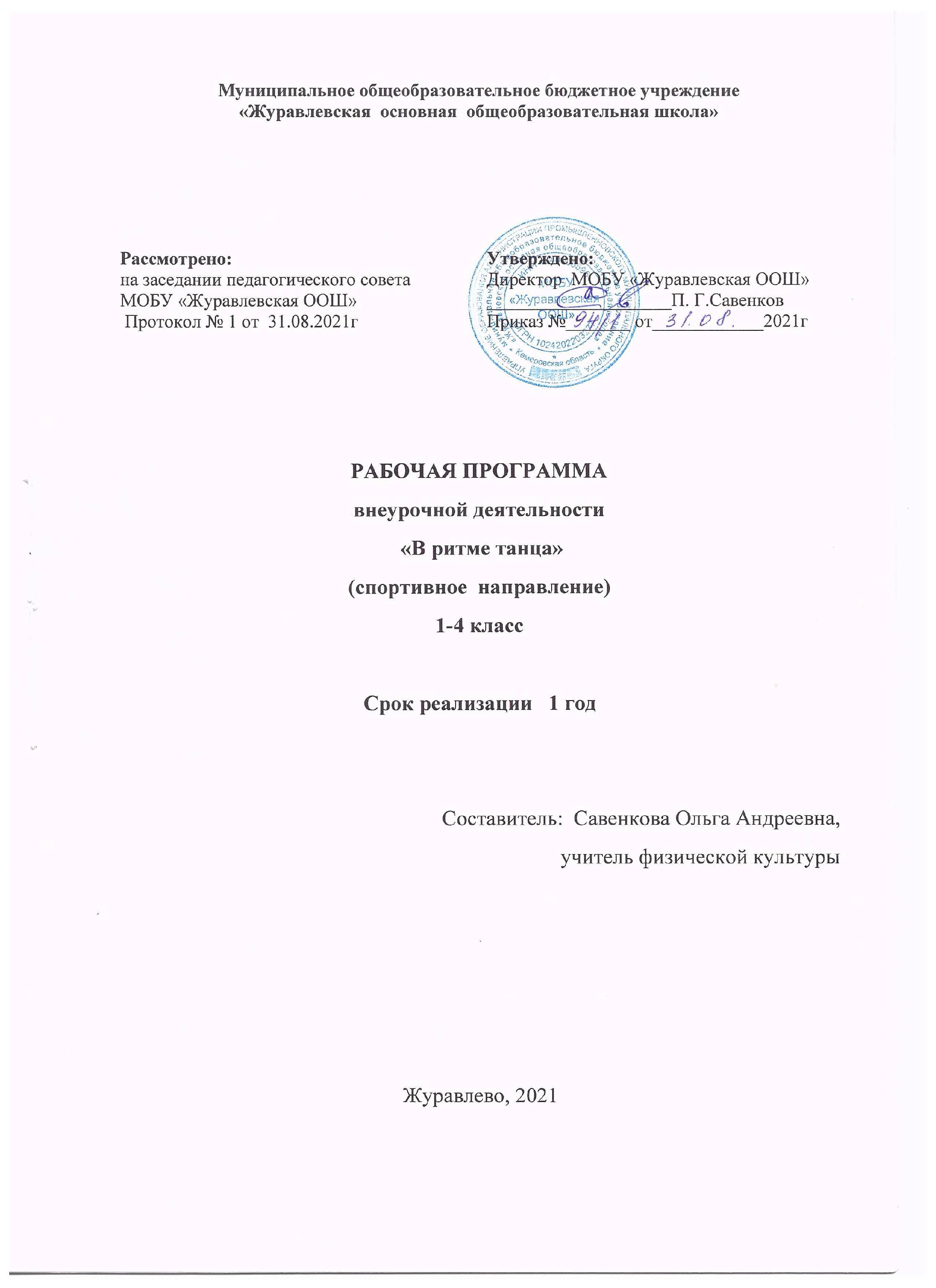 Муниципальное общеобразовательное бюджетное учреждение «Журавлевская  основная  общеобразовательная школа»РАБОЧАЯ ПРОГРАММАвнеурочной деятельности «В ритме танца»(спортивное  направление)1-4 классСрок реализации   1 год                              Составитель:  Савенкова Ольга Андреевна,учитель физической культурыЖуравлево, 2021Содержание Результаты освоения курса внеурочной деятельности… ……….……………………3                                                                      Содержание курса внеурочной деятельности с  указанием форм организации и видов деятельности ……………………………………………….5                                                                    Тематическое планирование ………………………………………...............................7Результаты освоения курса внеурочной деятельностиЛичностные результаты:1) формирование основ российской гражданской идентичности, чувства гордости за свою Родину, российский народ и историю России, осознание своей этнической и национальной принадлежности; формирование ценностей многонационального российского общества; становление гуманистических и демократических ценностных ориентаций;2) формирование целостного, социально ориентированного взгляда на мир в его органичном единстве и разнообразии природы, народов, культур и религий;3) формирование уважительного отношения к иному мнению, истории и культуре других народов;4) овладение начальными навыками адаптации в динамично изменяющемся и развивающемся мире;5) принятие и освоение социальной роли обучающегося, развитие мотивов учебной деятельности и формирование личностного смысла учения;6) развитие самостоятельности и личной ответственности за свои поступки, в том числе в информационной деятельности, на основе представлений о нравственных нормах, социальной справедливости и свободе;7) формирование эстетических потребностей, ценностей и чувств;8) развитие этических чувств, доброжелательности и эмоционально-нравственной отзывчивости, понимания и сопереживания чувствам других людей;9) развитие навыков сотрудничества со взрослыми и сверстниками в разных социальных ситуациях, умения не создавать конфликтов и находить выходы из спорных ситуаций;10) формирование установки на безопасный, здоровый образ жизни, наличие мотивации к творческому труду, работе на результат, бережному отношению к материальным и духовным ценностям.Метапредметные результаты:1) овладение способностью принимать и сохранять цели и задачи учебной деятельности, поиска средств ее осуществления;2) освоение способов решения проблем творческого и поискового характера;3) формирование умения планировать, контролировать и оценивать учебные действия в соответствии с поставленной задачей и условиями ее реализации; определять наиболее эффективные способы достижения результата;4) формирование умения понимать причины успеха/неуспеха учебной деятельности и способности конструктивно действовать даже в ситуациях неуспеха;5) освоение начальных форм познавательной и личностной рефлексии;6) использование знаково-символических средств представления информации для создания моделей изучаемых объектов и процессов, схем решения учебных и практических задач;7) активное использование речевых средств и средств информационных и коммуникационных технологий (далее - ИКТ) для решения коммуникативных и познавательных задач;8) использование различных способов поиска (в справочных источниках и открытом учебном информационном пространстве сети Интернет), сбора, обработки, анализа, организации, передачи и интерпретации информации в соответствии с коммуникативными и познавательными задачами и технологиями учебного предмета; в том числе умение вводить текст с помощью клавиатуры, фиксировать (записывать) в цифровой форме измеряемые величины и анализировать изображения, звуки, готовить свое выступление и выступать с аудио-, видео- и графическим сопровождением; соблюдать нормы информационной избирательности, этики и этикета;9) овладение навыками смыслового чтения текстов различных стилей и жанров в соответствии с целями и задачами; осознанно строить речевое высказывание в соответствии с задачами коммуникации и составлять тексты в устной и письменной формах;10) овладение логическими действиями сравнения, анализа, синтеза, обобщения, классификации по родовидовым признакам, установления аналогий и причинно-следственных связей, построения рассуждений, отнесения к известным понятиям;11) готовность слушать собеседника и вести диалог; готовность признавать возможность существования различных точек зрения и права каждого иметь свою; излагать свое мнение и аргументировать свою точку зрения и оценку событий;12) определение общей цели и путей ее достижения; умение договариваться о распределении функций и ролей в совместной деятельности; осуществлять взаимный контроль в совместной деятельности, адекватно оценивать собственное поведение и поведение окружающих;13) готовность конструктивно разрешать конфликты посредством учета интересов сторон и сотрудничества;14) овладение начальными сведениями о сущности и особенностях объектов, процессов и явлений действительности (природных, социальных, культурных, технических и др.) в соответствии с содержанием конкретного учебного предмета;15) овладение базовыми предметными и межпредметными понятиями, отражающими существенные связи и отношения между объектами и процессами;16) умение работать в материальной и информационной среде начального общего образования (в том числе с учебными моделями) в соответствии с содержанием конкретного учебного предмета; формирование начального уровня культуры пользования словарями в системе универсальных учебных действий.Содержание курса внеурочной деятельности с  указаниемформ организации и видов деятельностиМузыкальное воспитание средствами движения осуществляется в играх, хороводах, плясках, танцах, упражнениях, драматизациях, доступных и интересных детям.Музыкальная игра. Техника безопасности. Теория танца, история возникновения танца. Элементы строевой подготовки. Элементы музыкальной игры.Пляски, танцы, хороводы.пляски с зафиксированными движениями, построение которых всегда зависит от структуры музыкального произведения;пляски комбинированные, имеющие зафиксированные движения и свободную импровизацию;свободные пляски, которые носят творческий характер и исполняются  под народные плясовые мелодии. Дети, используя знакомые элементы танцев, построений, упражнений, комбинируют их по-новому, придумывают «свою» пляску;хороводы плясового характера, чаще связанные с народными песнями, исполняя которые дети инсценируют сюжет, сопровождая его плясовыми движениями;детский «бальный танец», включающий вальсообразные движения. Лёгкий, оживленный характер музыки сопровождается всё время повторяющимися танцевальными элементами .характерный танец, в котором «свободные» плясовые движения исполняет какой-либо персонаж в свойственной ему манере (танец снежинок).3.Упражнения.разучивания игр плясок; хороводов;разучивание ритмического рисунка;акцента;ходьбе; беге;поскоках;усвоении отдельных танцевальных элементов; общеразвивающие упражнения; упражнения для развития осанки;гимнастические упражнения;упражнение на развитие координации.разучивания игр, плясок, хороводов и упражнений. Важно научить ребят Движение под музыку дополняет  ряд задач занятий ритмикой:дает выход и разрядку отрицательным эмоциям, снимет нервное напряжение;создает приподнятое настроение;развивает активность, инициативу;развивает координацию движений, способность произвольно ими управлять.Формы организации и виды деятельности:урок – игра, повтор упражнений за учителем, соревнования, эстафеты, музыкальный урок, тренировочные занятия, репетиции.Тематическое планированиеРассмотрено:на заседании педагогического совета МОБУ «Журавлевская ООШ» Протокол № 1 от  31.08.2021гУтверждено:Директор  МОБУ «Журавлевская ООШ»____________________П. Г.СавенковПриказ №_______ от____________2021г№п/пТемаКол-во часов 1. Инструктаж по технике безопасности при занятиях. Элементы строевой подготовки.1 2. Урок-игра «Давайте познакомимся».Танцевальная игра «Один плюс все!».1 3. Общеразвивающие упражнения для ног. Освоение упражнений для ног, в положении сидя, стоя, лёжа на полу. Подвижная игра.24. Общеразвивающие упражнения для туловища, шеи  и спины. Освоение упражнений  для туловища, шеи и спины.25. Техника выполнения упражнений  на развитие осанки.           Закрепление упражнений на развитие правильной осанки в партере.     26. Освоение и закрепление упражнений на развитие гибкости.27. Обучение базовым и альтернативным шагам аэробики в среднем темпе. (Степ-тач, тач-фронт,) Влияние занятий аэробикой на различные системы организма Стретчинг.28. Влияние аэробики на развитие и состояние органов и систем, их значение для выполнения упражнений аэробики.29. Обучение базовым и альтернативным шагам аэробики. (V-степ кёрл) Аэробика и её виды. Подсчет музыки. Стретчинг.210. Обучение  базовым шагам  используемых в аэробике. Выполнение упражнений в расслаблении мышц .211. Разучивание гимнастических упражнений, используемых в занятиях аэробикой. Выполнения упражнений в равновесии.212. Закрепление связок и базовых шагов аэробики используемых в аэробике. Подвижные игры.213.  Закрепление гимнастических упражнений, используемых в занятиях аэробикой. Подвижные игры214. Разучивание танцевальных композиций. Подвижные игры.215. Выполнение  танцевальных композиций. Подвижные игры.216. Партерная гимнастика .Упражнения на развитие осанки, гибкости..217. Базовые шаги аэробики. Техника выполнения базовых шагов аэробики218. Геометрические композиции фигур (коллективные).219.  Упражнения на развитие координации. Танец «Стирка»220. Упражнения на ориентировку. Игра на внимание «Быстро по местам!».221. Ритмико-гимнастические упражнения.Игра «Танцевальный паровоз!».222. «Я – герой сказки». Любимый персонаж .223. Знакомство с мячом. Прокатывания мяча: по полу; по скамейке; змейкой между ориентирами, вокруг ориентиров;- игры с мячом: «Догони мяч», «Докати мяч»224. Обучение  сохранению правильной осанки при выполнении упражнений для рук и ног.225. Обучение сохранению правильной осанки и тренировка равновесия и координации.226. Разучивание танцевальных композиций. Подвижные игры.227. Совершенствование комбинации на 32 счета Упражнения на полу (на силу мышц брюшного пресса, рук и плечевого пояса).228. Музыкальные подвижные игры по выбору детей.229. Ритмические упражнения с предметом (мяч, обруч, платок).230. Повтор упражнений вслед за педагогом под ритмичную музыку.231. Повтор упражнений вслед за педагогом под ритмичную музыку.232. Геометрические композиции фигур (коллективные).233. Разучивание танцевальных композиций. Подвижные игры.234.  Игры под музыку. Танцевальные упражнения: повороты, хлопки, подскоки.235. Совершенствование комбинации на 32 счета Упражнения на полу (на силу мышц брюшного пресса, рук и плечевого пояса).136.Подведение итогов.1Всего:68 часов